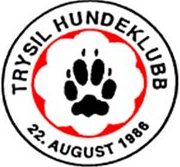 	Referat fra styremøte i Trysil Hundeklubb  				      23.01.2018Ref. Sissel BrendenSted: Kantia på HagelundTid: 23.01.2018 - kl 18.00 – 21.30Tilstede:  Marit, Elin, Wenche og SisselForfall:LinSaksliste:Saksliste:1 Årsmøte :Annonsert i Trysilposten uke 3Trysil Bibliotek , tirsdag 20. mars kl 18.00Saker: Årsmelding – Marit har skrevet et utkast, godkjent av styre med enkelte endringerRegnskap – ikke ferdig, sendes revisorer for godkjenningValgInnkomne saker- tilbud om å kjøpe Klubbhuset  m/ bana  til GIL- vi jobber videre med saken og legger den frem på årsmøtet.Premiering etter klubbmesterskap,- Wenche bestiller to nye pokalerEnkel servering,- Marit kaker, Wenche og Sissel tar med kaffe.2Lovendring :Vi gikk igjennom THK sine vedtekter, og justerte etter NKK sin lovmal, Marit skriver ferdig og de sendes ut sammen med innkalling til årsmøtet3Kurs/ aktiviteterValpekurs med Jan Bekken, oppstart 19.februarAgillity: trening med Eli Beate 25-27.mars. Bindende påmelding, deltagerne må kunne hindrene på forhånd.Helgekurs for nybegynnere,- Wenche finner ei helg i aprilHandlingkurs,- Wenche jobber med aktuell kursholder.Lydighet,- Lin får oppgaven med å finne noen til å ha et videregående/ konkuranselydighetskurs.Blodspor,- Sissel holder kurs til vårenRallylydighet,- Sissel jobber med å finne kursholder.4LoddsalgMarit melder inn til lotteriforbundet10 bøkerSissel jobber med å få inn premierElin legger ut på nett om noen medlemmer vil gi premier5Agillitystevnet:Marit/ Wenche søker for 2019 innen 1.ebruarÅrets stevne:Marit/ Wenche sender forespørsel til NKK om klasseinndellingWenche jobber med å få en ekstern til å ta imot påmeldingerMarit jobber med å skaffe premierWenche jobber med å leie tidtakerutstyr  fra aktuell klubb.Wenche bestiller rosetter og sløyferBana på Grøndalen er bestiltElin snakker med Randi Elin om hvor trekkhundklubben får premier fra.Mannskap: vi trenger ganske mange til å hjelpe til, Wenche ser på behovet. Medlemmer må stille til dugnad. 6Eventuelt: Ny kode til Hallen fra 1. februarForespørsel fra agillitylandslaget om støtte: vi støtter med “minstesum”, og ev støtte deltagere med hjemmeadresse i Trysil som blir tatt ut til å delta i mesterskap. De som år støtte forplikter seg til å holde to treninger for klubbens medlemmer.Marit og Wenche fortalte om tilbudet fra GIL og vi diskuterte hva vi gjør fremover før årsmøtet.